20 апреля  «Дельфин»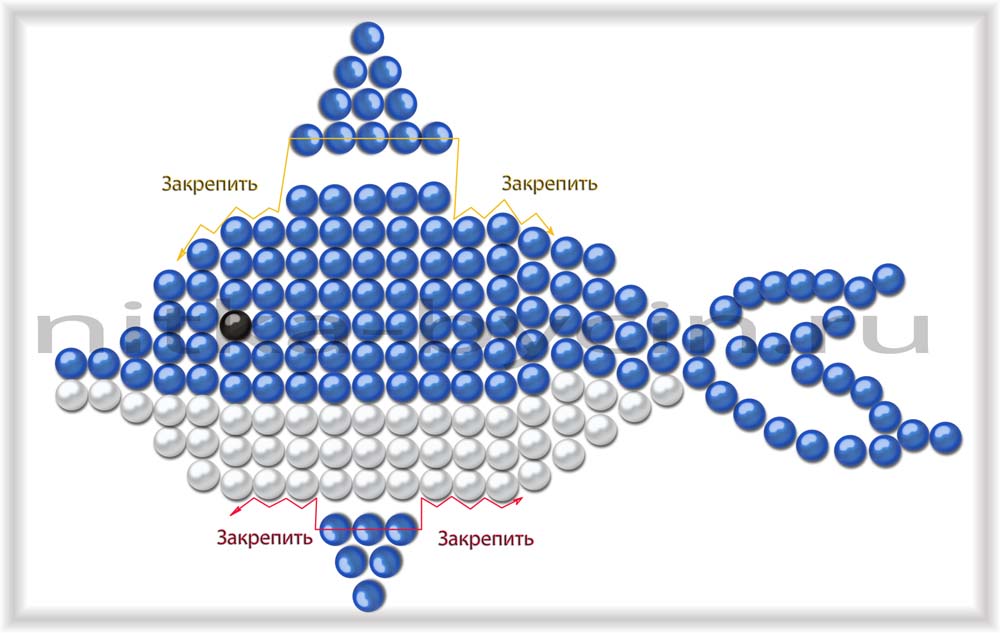 21 апреля «Рыбка»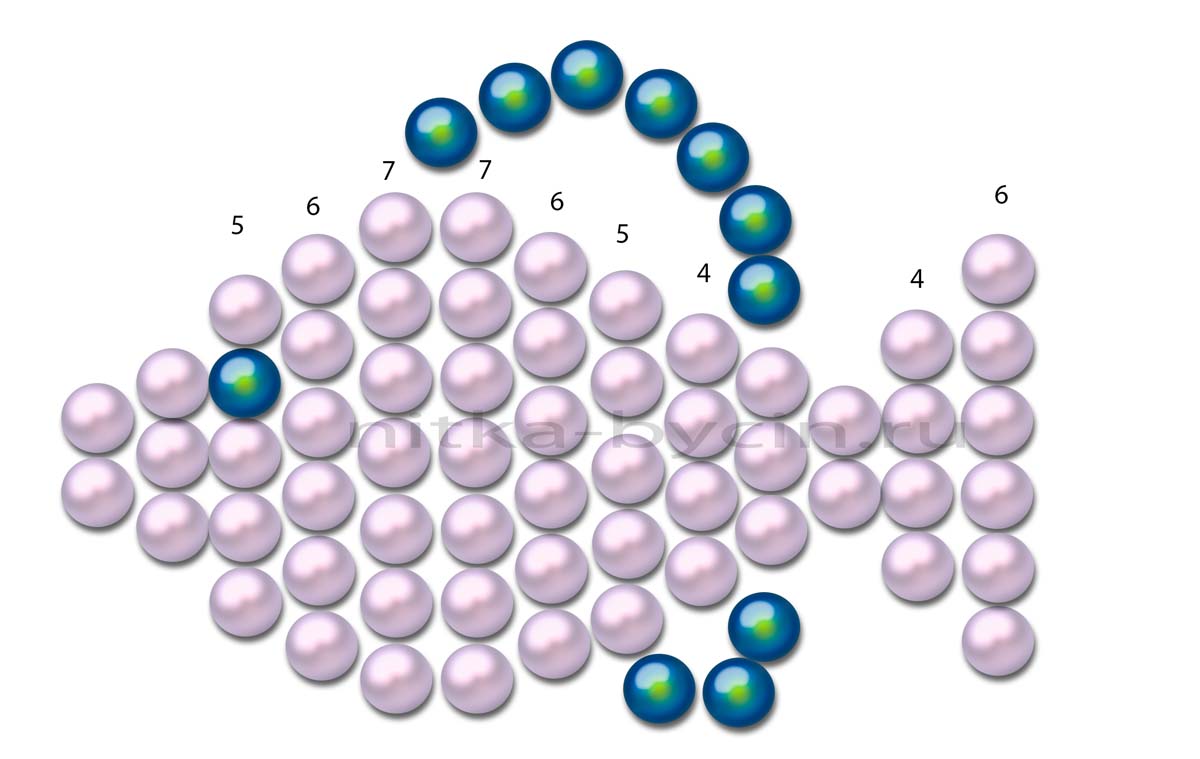 